ASI Senate Meeting AgendaLouie C. Ramos, Vice President of University Affairs & Chair1:00pm – 3:00pmFriday, February 17th, 2017| ASI Board Room, 2nd Floor, New UU BuildingConferencing Instructions:
Dial in the access telephone number 888-935- 1819Enter participant pass code 5084625 followed by # signCALL TO ORDERROLL CALLACTION ITEM - Approval of the AgendaACTION ITEM – Approval of the Minutes of February 3rd , 2017PUBLIC COMMENT – Public Comment is intended as a time for any member of the public to address the committee on any issues affecting ASI and/or the California State University, East Bay.UNFINISHED ITEMS:DISCUSSION ITEM – UPDATES ON EVENTS FOR WINTER AND SPRING QUARTER The committee will give the chair information on any events that they would like to see for the remainder of the year.DISCUSSION ITEM- POTENTIAL TUITION INCREASE TOWNHALLVP of University Affairs, Ramos, will give a review to the ASI Senate on the Potential Tuition Increase Town hall Meetings.NEW BUSINESS: ROUND TABLE REMARKS ADJOURNMENT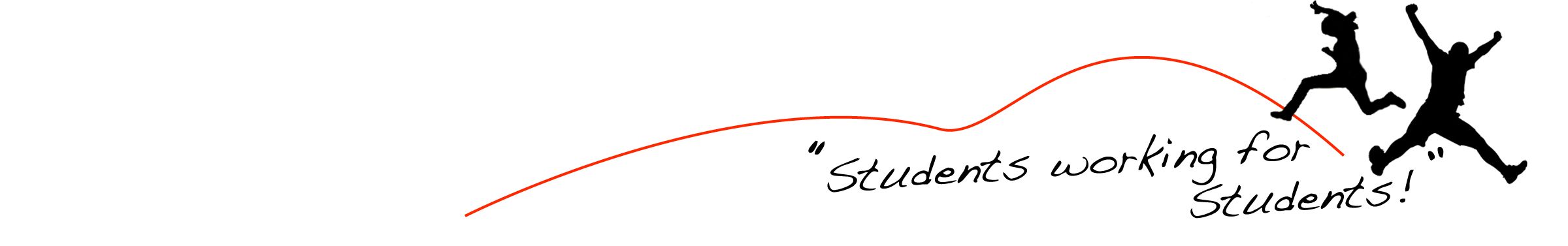 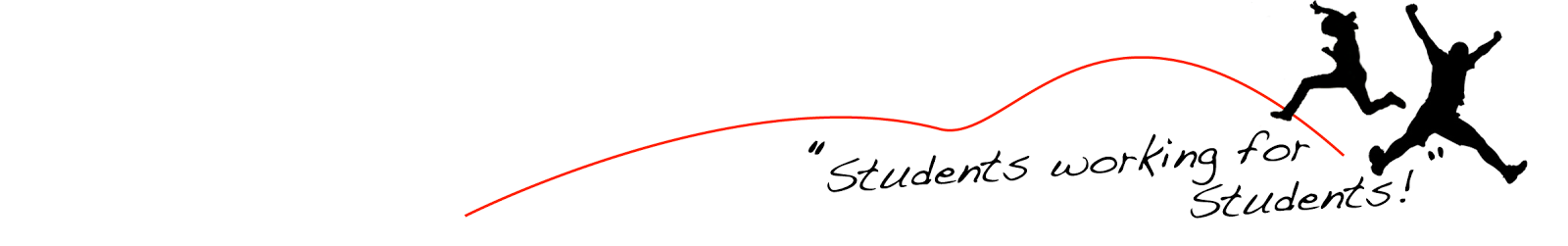 